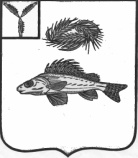 СОВЕТЧАПАЕВСКОГО МУНИЦИПАЛЬНОГО ОБРАЗОВАНИЯЕРШОВСКОГО  РАЙОНА САРАТОВСКОЙ ОБЛАСТИРЕШЕНИЕ    От 16.07.2018 года			 		     № 113-171«О выделении специальных мест для размещения печатных агитационных материалов на территории избирательных участков Чапаевского МО» 	В соответствии с частью 8 статьи 46 Закона  Саратовской области «О выборах в органы местного самоуправления»  Совет Чапаевского муниципального образования   РЕШИЛ:
       1.Выделить на территории избирательных  участков Чапаевского муниципального образования специальные места для размещения печатных агитационных материалов  по  выборам депутатов Совета Чапаевского муниципального образования  09 сентября  2018 года.
       2. Утвердить прилагаемый перечень мест для размещения печатных агитационных материалов, согласно приложению.
        3. Настоящее решение подлежит размещению на официальном сайте администрации Чапаевского муниципального образования  и вступает в силу со дня размещения.



Глава Совета Чапаевского МО:                     Иванов А.К.                   Приложение  к решению Совета
Чапаевского муниципального образования
от 16.07.2018  года № 113-171Перечень мест для размещения печатных агитационных материаловВерно:  
Секретарь Совета Чапаевского МО:			Безруков В.А. № п/пНаименование населенного пунктаМесто размещения1.с. Чапаевка,ул.Школьная,109 «а»Информационный стенд на здании  сельского клуба -по согласованию2.с. Чапаевка, ул.Центральная, 36Информационный стенд на здании магазина ИП «Шенцова Е.Ю.» -по согласованию3.с. Чапаевка, ул.Почтовая, 5Информационный стенд на здании магазина ИП «Жамулаева М.С.» -по согласованию4.с. Дмитриевка, ул.Молодежная,21Информационный стенд на здании  сельского клуба - по согласованию5.с. Коптевка, ул.ЧапаеваИнформационный стенд на здании  сельского клуба - по согласованию